Bexley Voice Membership Form (January 2020)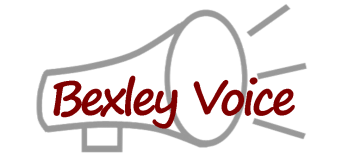 Please add my information to the Bexley Voice database. I will contact BV when my information needs updating or changing. I would like to be sent e-bulletins and any appropriate information.I agree to the Bexley Voice membership and privacy policies.I agree to this confidential information being stored electronically by BV under GDPR regulations.                                I agree to photos being taken at Bexley Voice events to be used for BV promotional use.                I understand I can remove my details at any time by contacting Bexley Voice.I agree to the above membership conditions by signing my name below.Signed………………………………………………........................................….             Date…….……………………………………….Parent/Carers Members Only:
Please return this completed form to a Bexley Voice Committee Member.
 Alternatively please email by secure email system to bexleyvoice@hotmail.co.uk 
Visit our website at www.bexleyvoice.org.uk for membership information.Member Name:Contact Number:Address; (parent/carer members only)Postcode; Email: (please print clearly)Address; (parent/carer members only)Postcode; Ethnicity: (optional)Address; (parent/carer members only)Postcode; How did you hear about us?Membership Type  (membership is free of charge) – Please tick one box;Parent / Carer Member -   I am a parent or carer of a child/young person age 0-25 with special needs and/or disabilities. I live in Bexley or my child attends an educational setting in Bexley.I would like to be contacted by email for my views and updated with BV information.Professional Member – I work or support children/young people age 0-25 with special needs and/or disabilities in Bexley I would like to be contacted by email for my views and updated with BV information.Membership Type  (membership is free of charge) – Please tick one box;Parent / Carer Member -   I am a parent or carer of a child/young person age 0-25 with special needs and/or disabilities. I live in Bexley or my child attends an educational setting in Bexley.I would like to be contacted by email for my views and updated with BV information.Professional Member – I work or support children/young people age 0-25 with special needs and/or disabilities in Bexley I would like to be contacted by email for my views and updated with BV information.Parent/Carer members only;        Please complete the reverse of this membership form with your child’s information.Parent/Carer members only;        Please complete the reverse of this membership form with your child’s information.Professional members only;What is your job title, how and where do you work with special needs/disabled children/young people?Professional members only;What is your job title, how and where do you work with special needs/disabled children/young people?Child/Young Person’s Background – Relationship to member;........................................Child/Young Persons Year of birth; ……………………….Special Need/ Disability – Autism                           Cerebral Palsy                            Down Syndrome                      Sensory issuesADHD                             Asperger Syndrome                  Complex Needs                        Behaviour issues                Dyslexia                         Dyspraxia                                    Hearing Impairment                Visual Impairment                     Other (Please specify)……………………………………………………………………………………………………………………………..Please tick if applies;     EHC Plan              EHC Plan Pending                 SEN Support                  UnsureNursery/School/College/FE Attended;........................................ ..................................................................Facebook GroupPlease send me an email with the access link to join the Bexley Voice Parent and Carer only secret Facebook group. The email address I have given on this form matches the email address linked to my Facebook account. I have read and agreed to the Bexley Voice Social Media PolicyFurther InformationI would like information on becoming a Bexley Voice Volunteer I would like information on supporting siblings of special needs/disabled children/young peopleFor office use only: Membership Form January 2020Date added to Database:Database Number:Welcome letter/email sent:Further Information required?